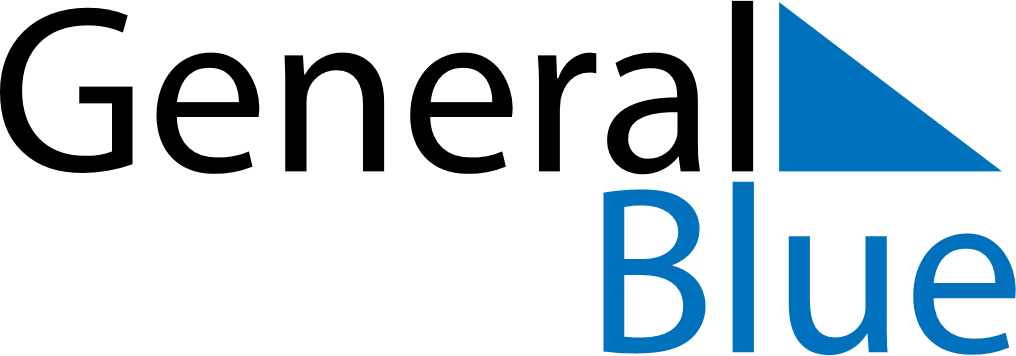 June 2024June 2024June 2024June 2024June 2024June 2024June 2024Merredin, Western Australia, AustraliaMerredin, Western Australia, AustraliaMerredin, Western Australia, AustraliaMerredin, Western Australia, AustraliaMerredin, Western Australia, AustraliaMerredin, Western Australia, AustraliaMerredin, Western Australia, AustraliaSundayMondayMondayTuesdayWednesdayThursdayFridaySaturday1Sunrise: 6:57 AMSunset: 5:11 PMDaylight: 10 hours and 13 minutes.23345678Sunrise: 6:58 AMSunset: 5:11 PMDaylight: 10 hours and 12 minutes.Sunrise: 6:59 AMSunset: 5:11 PMDaylight: 10 hours and 12 minutes.Sunrise: 6:59 AMSunset: 5:11 PMDaylight: 10 hours and 12 minutes.Sunrise: 6:59 AMSunset: 5:10 PMDaylight: 10 hours and 11 minutes.Sunrise: 7:00 AMSunset: 5:10 PMDaylight: 10 hours and 10 minutes.Sunrise: 7:00 AMSunset: 5:10 PMDaylight: 10 hours and 10 minutes.Sunrise: 7:01 AMSunset: 5:10 PMDaylight: 10 hours and 9 minutes.Sunrise: 7:01 AMSunset: 5:10 PMDaylight: 10 hours and 9 minutes.910101112131415Sunrise: 7:01 AMSunset: 5:10 PMDaylight: 10 hours and 8 minutes.Sunrise: 7:02 AMSunset: 5:10 PMDaylight: 10 hours and 8 minutes.Sunrise: 7:02 AMSunset: 5:10 PMDaylight: 10 hours and 8 minutes.Sunrise: 7:02 AMSunset: 5:10 PMDaylight: 10 hours and 7 minutes.Sunrise: 7:03 AMSunset: 5:10 PMDaylight: 10 hours and 7 minutes.Sunrise: 7:03 AMSunset: 5:10 PMDaylight: 10 hours and 6 minutes.Sunrise: 7:03 AMSunset: 5:10 PMDaylight: 10 hours and 6 minutes.Sunrise: 7:04 AMSunset: 5:10 PMDaylight: 10 hours and 6 minutes.1617171819202122Sunrise: 7:04 AMSunset: 5:10 PMDaylight: 10 hours and 6 minutes.Sunrise: 7:04 AMSunset: 5:10 PMDaylight: 10 hours and 5 minutes.Sunrise: 7:04 AMSunset: 5:10 PMDaylight: 10 hours and 5 minutes.Sunrise: 7:05 AMSunset: 5:10 PMDaylight: 10 hours and 5 minutes.Sunrise: 7:05 AMSunset: 5:11 PMDaylight: 10 hours and 5 minutes.Sunrise: 7:05 AMSunset: 5:11 PMDaylight: 10 hours and 5 minutes.Sunrise: 7:05 AMSunset: 5:11 PMDaylight: 10 hours and 5 minutes.Sunrise: 7:06 AMSunset: 5:11 PMDaylight: 10 hours and 5 minutes.2324242526272829Sunrise: 7:06 AMSunset: 5:12 PMDaylight: 10 hours and 5 minutes.Sunrise: 7:06 AMSunset: 5:12 PMDaylight: 10 hours and 5 minutes.Sunrise: 7:06 AMSunset: 5:12 PMDaylight: 10 hours and 5 minutes.Sunrise: 7:06 AMSunset: 5:12 PMDaylight: 10 hours and 5 minutes.Sunrise: 7:06 AMSunset: 5:12 PMDaylight: 10 hours and 6 minutes.Sunrise: 7:06 AMSunset: 5:13 PMDaylight: 10 hours and 6 minutes.Sunrise: 7:06 AMSunset: 5:13 PMDaylight: 10 hours and 6 minutes.Sunrise: 7:06 AMSunset: 5:13 PMDaylight: 10 hours and 6 minutes.30Sunrise: 7:06 AMSunset: 5:14 PMDaylight: 10 hours and 7 minutes.